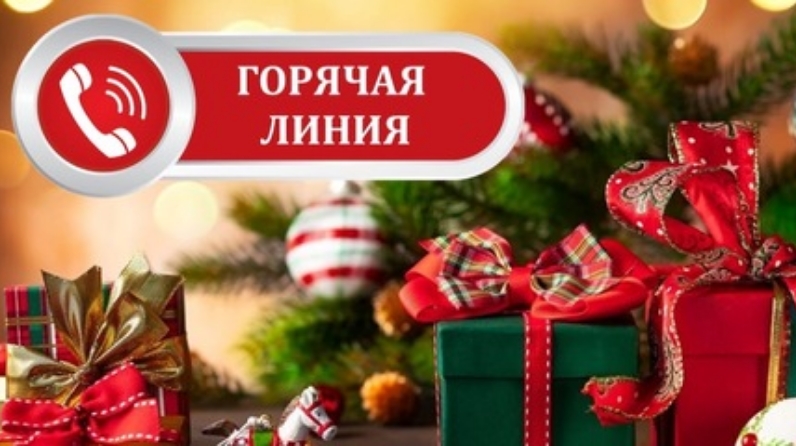 «Горячая линия» по вопросам качества и безопасности детских товаров, выборе новогодних подарковТерриториальный отдел Управления Федеральной службы по надзору в сфере защиты прав потребителей и благополучия человека по Краснодарскому краю в городе-курорте Геленджик и консультационный пункт по защите прав потребителей Новороссийского филиала ФБУЗ «Центр гигиены и эпидемиологии в Краснодарском крае»  с 7 по 16 декабря 2022 года для жителей и гостей города-курорта Геленджика проводит тематическую «горячую линию» по вопросам качества и безопасности детских товаров, выборе новогодних подарков.Специалисты проконсультируют граждан в будние дни с 9.00 до 16.00:- по телефону 8(86141) 5-76-24, 5-76-23, 3-17-46;- путем электронного обращения (электронный адрес: fbuzgel@mail.ru;- на личном приеме по адресу: г. Геленджик,  ул.Мичурина, д.16.ПРИЛОЖЕНИЕк письму главного врача Новороссийского филиалаФБУЗ «Центр гигиены и эпидемиологиив Краснодарском крае»от «___»______20__г. № _______________